HIGH SCHOOL RODEOS OF BC
MEMBER OF THE NATIONAL HIGH SCHOOL RODEO ASSOCIATION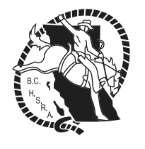 JUNIOR DIVISION RODEO ENTRY FORM 2020-2021 
*** THIS ENTRY WILL NOT BE ACCEPTED UNLESS IT IS COMPLETED IN FULL***Contestant # __________ NHSRA # ________________ Entry Confirmation # ______________Region: __ North__ SouthContestant Name: ____________________________________________ Phone Number _________________Address:___________________________________________________________________________________School:____________________________________________________________________________________Address:___________________________________________________________________________________GIRLS EVENTS:	PARENT/GUARDIAN INITIAL	BOYS EVENTS:		        	PARENT/GUARDIAN INITIAL_____ Barrel Racing		__________  		_____ Tie Down Roping			__________
_____ Pole Bending		__________		_____ Boys Breakaway Roping		__________
_____ Girls Breakaway Roping	__________		_____ Boys Goat Tying			__________
_____ Girls Goat Tying		__________		_____ Junior Bull/Steer Riding		__________
                                                                                                      _____ Saddle Bronc Steer Riding	__________
							_____  Bareback Steer Riding		__________GIRLS/BOYS EVENTS:  PARENT/GUARDIAN INITIAL		NAME OF PARTNER IF APPLICABLE			
_____ Ribbon Roping		__________			___________________________________________
_____ Team Roping		__________			___________________________________________I certify that this student meets the National High School Rodeo Association’s Grade & Conduct qualifications.  Minimum grade requirements are passing grades in at least 70% of enrolled classes, or have met the activity requirement of the Province.  Conduct is attendance and behaving in a satisfactory manner.  This student was under the age of 20 at the first High School Rodeo of the season an is enrolled in the _____ grade in 2020-21.
____________________________________________________	________________________________________________________________
Signature of Principal, Designee or National Director		Printed Name and TitleWe, the undersigned, in consideration of the contestant being granted the right and privilege to contest and participate in the HSR of BC, have read the above and state the above information is correct.  We hereby give permission for the contestant to enter and participate in the said rodeo.  We also certify that the contestant is properly covered by a medical insurance plan operating in the Province of British Columbia.  A student competing at this rodeo CANNOT refuse medical attention in the case of injury except by negligence, AND;We the parents of ___________________________ give the ________________________________________ (hospital) and the Physicians& Medical staff of the above mentioned hospital permission to administer NECESSARY EMERGENCY	 TREATMENT for any injuries he/she may incur while participating in the __________________________________ Regional High School Rodeo.  We understand that the contestant must be and is covered by medical insurance.  We hereby release the ___________________________________ (hospital), physicians, medical staff, and the rodeo sponsors, producers form all Liability except for negligence._____________________________________	___________________________________     __________________________________________
BC Medical Plan Number			Medic Alert			               Contestant Signature
_____________________________________	___________________________________        __________________________________________
Signature of Parent/Guardian			Printed Name			               Date		